 MEDICAL HISTORY Level 2      PAGE 1 of 2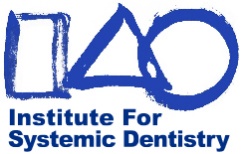 Patient Name	___________________________________ Email   _________________________________________	 MEDICAL HITORY Level 2      PAGE 2 of 2 Patient Name	___________________________________ Senses YESNODKEyes (Glaucoma / Swelling)Ears (Tinnitus/hearing loss)Nose (loss of smell)Tongue (loss of taste)Immunological  YESNO  DKImmunosuppressionSteroid TherapyRecent Vaccine (within 6 months)Lymph DisordersSwollen GlandsLymphomaXerostomia (dry mouth)Immune System ActivationSensitivity to chemicals odorsImmune System ActivationSensitivity to chemicals odorsReactivity (low tolerance)Mast Cell / Fibroblast ActivationHistamine DisorderAllergiesMedications (Antibiotics, Codeine)AllergiesMedications (Antibiotics, Codeine)Dental (Anesthetics)Foods (nuts, dairy, grains, shellfish)Inhalants (perfume, gas smell)Contactants (latex, acrylic)IntolerancesTitaniumIntolerancesTitaniumMercuryFluoridesNickel (can’t wear jewelry)Autoimmune Disorder (elevated ANA)Anemia (Hemolytic / Pernicious)Autoimmune Disorder (elevated ANA)Anemia (Hemolytic / Pernicious)AsthmaBlood Cell (Thrombocytopenia / Neutropenia)Diabetes (IDD/Juvenile) or II (Adult Onset)FibromyalgiaGrave’s / Hashimoto’sLupusMeniere’sOsteosclerosisRheumatoid ArthritisSclerodermaSjogren’sEndocrine DisordersYESNODKInsomniaHypothyroidHashimoto’s ThyroiditisGraves DiseaseParathyroid problemsAdrenal Fatigue CFSElevated Cortisol LevelsMales    Testes /   Prostate problemsFemales Irregular/painful cycles  Fibrocystic Disease   Ovarian Cysts  
 Uterine or cervix problems  Breasts – cysts/painFemales Irregular/painful cycles  Fibrocystic Disease   Ovarian Cysts  
 Uterine or cervix problems  Breasts – cysts/painFemales Irregular/painful cycles  Fibrocystic Disease   Ovarian Cysts  
 Uterine or cervix problems  Breasts – cysts/painBlood-clotting Disorders YES NODKAnemiaHemophiliaBlood Transfusion (recent)Clotting MedicationsStructural (DK = Don’t Know) (Check all boxes that apply)  YESNO  DKDo you see a practitioner for chronic pain or problems involving bones, joint, muscles?PRACTITIONER >   DC   DO   PT   LMT   CST
     other ________________________________Do you see a practitioner for chronic pain or problems involving bones, joint, muscles?PRACTITIONER >   DC   DO   PT   LMT   CST
     other ________________________________Do you suffer from chronic pain?WHERE >   TM Joints   Neck   Shoulder   Back
     other ________________________________Do you suffer from chronic pain?WHERE >   TM Joints   Neck   Shoulder   Back
     other ________________________________Do you suffer from headaches?  WHAT TYPE > Do you have bad posture?CONDITIONS >        Myofascial (muscle) trigger points   Fibromyalgia
 Sciatica   Severe muscle crampingDo you have bad posture?CONDITIONS >        Myofascial (muscle) trigger points   Fibromyalgia
 Sciatica   Severe muscle crampingGastrointestinalYESNODKImpaired Dietary Intake Anorexia   Bulimia   Cancer   Chronic Alcoholism
 Depression   Social Isolation   Substance AbuseImpaired Dietary Intake Anorexia   Bulimia   Cancer   Chronic Alcoholism
 Depression   Social Isolation   Substance AbuseMaldigestion GERD   Esophageal Reflux   Ulcers (H. pylori)
 Cholestasis   Pancreatitis   Cystic FibrosisMaldigestion GERD   Esophageal Reflux   Ulcers (H. pylori)
 Cholestasis   Pancreatitis   Cystic FibrosisMalabsorption Leaky Gut (intestinal permeability)   Celiac
 SIBO (SI bowel overgrowth)   GI Lymphoma
 Tropical Sprue   Whipple’sMalabsorption Leaky Gut (intestinal permeability)   Celiac
 SIBO (SI bowel overgrowth)   GI Lymphoma
 Tropical Sprue   Whipple’sImpaired Metabolism AIDS   Cancer   Steroid Use   Diabetes
 Chronic Liver or Kidney DiseaseImpaired Metabolism AIDS   Cancer   Steroid Use   Diabetes
 Chronic Liver or Kidney DiseaseNutrient Loss (Excretion) Inflammatory Bowel Disease (protein loss)
 Diarrhea (zinc, magnesium)   Diabetes (glycosuria) Ulcerative Colitis   Sluggish Bowel (chronic constipation)
 C. difficile Infections (watery stools following antibiotic use) Nutrient Loss (Excretion) Inflammatory Bowel Disease (protein loss)
 Diarrhea (zinc, magnesium)   Diabetes (glycosuria) Ulcerative Colitis   Sluggish Bowel (chronic constipation)
 C. difficile Infections (watery stools following antibiotic use) Conditions Causing Increased Nutrient Needs Chronic Inflammatory Diseases (Heart, Lung, Pancreas, Liver, Kidney)
 Hyperthyroidism
 Chronic Infections (Lyme, Staph, EBV, CoVid, etc)
 Recent Surgery, Trauma or BurnsConditions Causing Increased Nutrient Needs Chronic Inflammatory Diseases (Heart, Lung, Pancreas, Liver, Kidney)
 Hyperthyroidism
 Chronic Infections (Lyme, Staph, EBV, CoVid, etc)
 Recent Surgery, Trauma or BurnsChronic InfectionsYESNODKViralFrequent fever blisters in the mouthViralFrequent fever blisters in the mouthUrticaria (hives)      Acute   ChronicHerpes Family (HV)
 Herpes Simplex (HV-I/II)   Cytomegalovirus   Epstein-BarrHepatitisAIDS / HIVCoVid-19 (Coronavirus)BacterialStrep Family   S. mutans   S. faecalisBacterialStrep Family   S. mutans   S. faecalisStaph Family  S. aureus/MRSA   Clostridium (C. difficile)
                             C. botulinum (food poisoning)Fungal / Mold / Yeast   Candida (Yeast)         Aspergillus/other  Molds/MycotoxinsLyme / Intracellular ParasitesTick-borne Diseases
 Borrelia (Lyme Disease)   Babesia   Bartonella  Ehrlichiosis (Human Granulocytic Anaplasmosis) Mycoplasma   Rocky Mountain Spotted FeverLyme / Intracellular ParasitesTick-borne Diseases
 Borrelia (Lyme Disease)   Babesia   Bartonella  Ehrlichiosis (Human Granulocytic Anaplasmosis) Mycoplasma   Rocky Mountain Spotted FeverKidney/ DU DiseasesYESNODKStrep or other infectionKidney StonesGoutDialysisLupusMedicationsNephrotoxins
 Heavy Metals   Glycols   Solvents   Pesticides   AnilineElevated kidney biomarkers Enlarged or Infected ProstateObstetric or Gynecological Complications (female)
 Frequent UTIs   Pregnancy   Pregnancy Hormone Therapy
 Birth Control Pills   Hormone Replacement TherapyObstetric or Gynecological Complications (female)
 Frequent UTIs   Pregnancy   Pregnancy Hormone Therapy
 Birth Control Pills   Hormone Replacement TherapyPulmonary (Lung) Disease   YES NODKAsthmaBronchitisPneumonia (“walking”)Chronic Obstructive (COPD)Pulmonary SymptomsSinusitis
 Chronic (long-term)   Acute (infections)  Post-nasal Drip
Pulmonary SymptomsSinusitis
 Chronic (long-term)   Acute (infections)  Post-nasal Drip
Tonsils and Adenoids
 Acute (infected)    Chronic (inflamed)
Tonsils and Adenoids
 Acute (infected)    Chronic (inflamed)
Asthmatic Attacks Bronchodilator Use    Steroid Use
Frequency of attacks _________________________________Asthmatic Attacks Bronchodilator Use    Steroid Use
Frequency of attacks _________________________________Coughing History of Smoking    Occasional Dry Cough
 Constant Dry CoughCoughing History of Smoking    Occasional Dry Cough
 Constant Dry CoughMucus Build-up in Lungs
 Gray and watery sputum (mix of mucus and saliva)
 Green-yellow, thick sputumMucus Build-up in Lungs
 Gray and watery sputum (mix of mucus and saliva)
 Green-yellow, thick sputumPancreatic DiseasePancreatic DiseaseYESNONODKDiabetes Type 1 (insulin)Diabetes Type 1 (insulin)Diabetes Type II (diet or medication controlled)Diabetes Type II (diet or medication controlled)PancreatitisPancreatitisPancreas SymptomsHypoglycemia (thyroid, drop in concentration, hunger between meals)Pancreas SymptomsHypoglycemia (thyroid, drop in concentration, hunger between meals)Pancreas SymptomsHypoglycemia (thyroid, drop in concentration, hunger between meals)Pancreas SymptomsHypoglycemia (thyroid, drop in concentration, hunger between meals)Hyperglycemia (sugar “rush” after eating desserts or carbohydrates)Hyperglycemia (sugar “rush” after eating desserts or carbohydrates)Frequent ThirstFrequent ThirstFrequent Urination (up to once per hour)Frequent Urination (up to once per hour)Tingling Sensations in the hands and feetTingling Sensations in the hands and feetLeg CrampsLeg CrampsBlurred VisionBlurred VisionUnexplained Weight Changes Rapid weight gain   Rapid weight lossUnexplained Weight Changes Rapid weight gain   Rapid weight lossBone and Joint Disease Bone and Joint Disease YESNONO DKOsteoporosisOsteoporosisOsteopeniaOsteopeniaOsteomyelitis / OsteonecrosisOsteomyelitis / OsteonecrosisArthritisArthritisBone Marrow SuppressionBone Marrow SuppressionBone and Joint SymptomsHistory of Bone FractureBone and Joint SymptomsHistory of Bone FractureBone and Joint SymptomsHistory of Bone FractureBone and Joint SymptomsHistory of Bone FractureOsteoporosis Family History   Calcium/Mineral Supplements   Medication
 Consumption of acid beverages (coffee, alcohol, sodas, teas)Osteoporosis Family History   Calcium/Mineral Supplements   Medication
 Consumption of acid beverages (coffee, alcohol, sodas, teas)Osteoporosis Family History   Calcium/Mineral Supplements   Medication
 Consumption of acid beverages (coffee, alcohol, sodas, teas)Osteoporosis Family History   Calcium/Mineral Supplements   Medication
 Consumption of acid beverages (coffee, alcohol, sodas, teas)Osteoarthritis Joint pain, stiffness or swelling    Cartilage problems
 Medication –  Aspirin, NSAIDS, cox-inhibitors, steroidsOsteoarthritis Joint pain, stiffness or swelling    Cartilage problems
 Medication –  Aspirin, NSAIDS, cox-inhibitors, steroidsOsteoarthritis Joint pain, stiffness or swelling    Cartilage problems
 Medication –  Aspirin, NSAIDS, cox-inhibitors, steroidsOsteoarthritis Joint pain, stiffness or swelling    Cartilage problems
 Medication –  Aspirin, NSAIDS, cox-inhibitors, steroidsRheumatoid Arthritis Swollen, painful and inflamed joints not relieved with meds Joint symptoms with fever, fatigue, appetite loss, weight lossRheumatoid Arthritis Swollen, painful and inflamed joints not relieved with meds Joint symptoms with fever, fatigue, appetite loss, weight lossRheumatoid Arthritis Swollen, painful and inflamed joints not relieved with meds Joint symptoms with fever, fatigue, appetite loss, weight lossRheumatoid Arthritis Swollen, painful and inflamed joints not relieved with meds Joint symptoms with fever, fatigue, appetite loss, weight lossCardiovascular Disease   YES NODKArteriosclerosisAnginaCongestive Heart DiseaseDamaged Heart ValvesHeart Attack / MIHeart MurmurHigh / Low Blood PressureCongenital Heart DefectMitral Valve ProlapsePacemaker / DefibrillatorRheumatic Fever / DiseaseClotting DisorderCardiovascular Symptoms Tire easily with exertion   without exertionCardiovascular Symptoms Tire easily with exertion   without exertion Shortness of breath with exertion   without exertionHeartbeat Irregularities during sleep (need extra pillows)
 Palpitation   Skipped Beats   Premature Beats
 Arrhythmia (Tachycardia – greater than 100 beats/minute)Heartbeat Irregularities during sleep (need extra pillows)
 Palpitation   Skipped Beats   Premature Beats
 Arrhythmia (Tachycardia – greater than 100 beats/minute)Chest Pain Not caused by exertion   Precipitated by emotions or angerNeurological Disorders  (Check all boxes that apply)YESYESNONODKAutism / Asperger’sADD/ADHDAlzheimer’s / DementiaALS (Lou Gehrig’s Disease)MS (Multiple Sclerosis) Epilepsy (seizures)Symptoms Anxiety/Fear   Depression   Brain Fog   Memory Loss
 Lack of Concentration   Temper/Irritability   Muscle Tremor
 Fatigue/Lack of Energy Symptoms Anxiety/Fear   Depression   Brain Fog   Memory Loss
 Lack of Concentration   Temper/Irritability   Muscle Tremor
 Fatigue/Lack of Energy Movement Disorders Tremors / Dystonia   Tourette’s / TorticollisTic Disorders Eyes/Nose   Head/Facial   Throat Clearing Other __________________________________________  
Tic Disorders Eyes/Nose   Head/Facial   Throat Clearing Other __________________________________________  
Liver/Gall Bladder YESYESNONODKSoreness in lower right quadrant (near appendix)CirrhosisHepatitis B, C, EGallstonesLiver “sludge”Liver Associated Problems Diabetes / Pancreatic   Heart (Palpitations / Arrhythmia)
 Skin (Eczema/Acne/Psoriasis)Liver Associated Problems Diabetes / Pancreatic   Heart (Palpitations / Arrhythmia)
 Skin (Eczema/Acne/Psoriasis)Detox Problems Eyes (dark, watery, itchy)   Headaches/Confusion
 Methylation Detox Problems Eyes (dark, watery, itchy)   Headaches/Confusion
 Methylation Liver Burden Implants (metal/silicone)   Tattoos   Body Piercing
 Botox InjectionsLiver Burden Implants (metal/silicone)   Tattoos   Body Piercing
 Botox InjectionsElimination Problems YESYESNONODKBowel MovementsStools – eliminations per week ______________________
 Constipation   Hard Stool (dehydration)   Tan StoolBowel MovementsStools – eliminations per week ______________________
 Constipation   Hard Stool (dehydration)   Tan StoolUrine ProblemsOutput – Light/Moderate/Heavy   ________________________
 Dark Urine   Night Urination / times per night  ___________Urine ProblemsOutput – Light/Moderate/Heavy   ________________________
 Dark Urine   Night Urination / times per night  ___________Sweating Sweat easily   Sweat under both armpits 
 Use antiperspirant with aluminumSweating Sweat easily   Sweat under both armpits 
 Use antiperspirant with aluminum